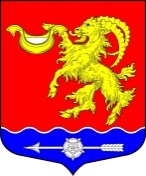 Местная администрация муниципального  образования Горбунковское сельское поселение муниципального образования Ломоносовского муниципального района Ленинградской областиПОСТАНОВЛЕНИЕ от 01 июня 2022 года                                                                                                   № 160О запрете купания в несанкционированных местахна территории муниципального образования Горбунковское сельское поселение муниципального образования Ломоносовский муниципальный район Ленинградской области                В соответствии с Федеральным законом РФ от 06.10.2003 № 131-ФЗ «Об общих принципах организации местного самоуправления в Российской Федерации», Федеральным законом РФ от 21.12.1994г. № 68-ФЗ «О защите населения и территорий от чрезвычайных ситуаций природного и техногенного характера», в целях предупреждения несчастных случаев и гибели людей на водных объектах муниципального образования Горбунковское сельское поселение  администрация постановляет:1.Запретить купание населения  на территории муниципального образования Горбунковское сельское поселение, выставив предупреждающие аншлаги и знаки о запрещении купания по следующим адресам: дер. Горбунки пруд в парке «Беззаботное»; дер. Разбегаево водоем у дома культуры - купание в необорудованных, незнакомых местах;- загрязнять и засорять водные объекты и берега;- оставлять на берегу бумагу, стекло и другой мусор;2.Утвердить план обеспечения безопасности людей на водных объектах муниципального образования Горбунковское сельское поселение (приложение  № 1).3.Комиссии по «чрезвычайным ситуациям и обеспечению пожарной безопасности»:- в работе по предупреждению несчастных случаев на водоемах и о непригодности водоемов для купания, активно использовать средства массовой информации;-проведение разъяснительной работы и профилактической работы среди населения с целью   снижения травматизма и несчастных случаев;-усилить контроль по недопущению купания населения в запрещенных местах;-на период летнего купального сезона организовать проверки исполнения настоящего постановления совместно с участковыми инспектором полиции, сотрудниками ГИМС Ломоносовское отделение  и специалистами на местах.5. Настоящее постановление подлежит размещению на официальном сайте администрации муниципального образования Горбунковское сельское поселение в сети Интернет.6.  Настоящее постановление вступает в силу со дня его принятия.7. Контроль за настоящим постановлением оставляю за собой.И.о. Главы местной администрацииМО Горбунковское сельское поселение                                                                       Руш П.А.                                                                                                 Приложение №1                                                                                    к постановлению администрацииот ___________________№_________                                                                        ПЛАНобеспечения безопасности людей на водных объектахмуниципального образования Горбунковское сельское поселение                                                                                               Приложение №2                                                                                            к постановлению администрацииот ___________________№_________ПАМЯТКАПРАВИЛА ПОВЕДЕНИЯ НА ВОДЕВначале купального сезона организму необходимо некоторое время привыкать к открытой воде, ведь каждый «заход» в воду для него является стрессом с вытекающими из этого последствиями;Не оставляйте детей без присмотра у водоема;Не заходите на глубокое место, если не умеете плавать или плаваете плохо;Не ныряйте в незнакомых местах;Никогда не играйте в игры на воде с удерживанием «противника» под водой- он может захлебнуться;Не пытайтесь плавать на самодельных плотах, надувных матрасах, камерах  или других плавательных средствах (надувные предметы легко выскальзывают и уносятся ветром);Помните, что игры в «морские бои» на лодках, раскачивание лодки, хождение по ней или перегибание через борт очень опасны;НЕ КУПАЙТЕСЬ В СОСТОЯНИИ АЛКОГОЛЬНОГО ОПЬЯНЕНИЯ!!!Запрещено купаться в местах, где выставлены щиты (аншлаги) с запрещающими знаками и надписями;Запрещено загрязнять и засорять водные объекты и берега;Запрещено приводить с собой собак и других животных.Запрещено подплывать к моторным, парусным судам, весельным лодкам и другим
плавательным средствам, прыгать в воду с не приспособленных для этих
целей сооружений.№п/п   Наименование мероприятийСроки выполнения(ежегодно)Ответственные исполнители1Проведение информационной и разъяснительной работы в образовательных учреждениях, средствах массовой информации в целях обеспечения безопасности граждан на водных объектах и пропаганды знаний в области охраны жизни людей на водоемахВ течение годаГлава поселения,  специалист администрации  по общим вопросам,  - директор СОШ ( по согласованию)2Проведение рейдов  по местам неорганизованного отдыха людейс 01.06.2022 до 01.09.2022Глава администрации, специалист администрации  по общим вопросам, -сотрудники ГИМС ( по согласованию)-участковый полиции (по согласованию)